АВТОМАТИЗАЦИЯ  ЗВУКА [Ш]Цели:Коррекционно – обучающие:- формировать лексико-грамматический строй;- автоматизация звука  [Ш] в  словах, словосочетаниях, предложениях.2. Коррекционно – развивающие:- развитие фонематического слуха и фонематического восприятия;- развитие  логического мышления, внимания;- развитие тонких движений пальцев рук;3. Коррекционно – воспитательные:- закрепить правильное выполнение артикуляционных упражнений;- продолжать формировать длительную воздушную струю;-  формирование положительной установки на участие в занятии; воспитание доброжелательных отношений, воспитание усидчивости.ХОД ЗАНЯТИЯ1. К нам на занятие пришла Маша из мультика «Маша и Медведь». Она не всегда правильно произносит звук [Ш] и просит нас о помощи. Давай ей поможем.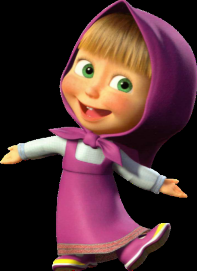 2. Маша только что пришла с улицы, она замерзла. Покажем ей, как греть руки. Сделай глубокий вдох носом. Округли губы и с силой выдохни воздух ртом. Чувствуешь теплую струю? Давай повторим.- Молодец.3. Научим Машу выполнять с нами артикуляционную гимнастику:     Свои губки прямо к ушкам растяну я как лягушка,        (упр. «Лягушка»)    А теперь слоненок я, хоботок есть у меня.                          (упр. «Слоненок»)                                                                 (Чередуем упражнение 5-6 раз.)    Вот она  лопатка широка, да гладка   (упр. «Лопаточка»),Вот она иголка и остра и тонка  (упр. «Иголочка»).Ходят часики вот так: тик-так (упр. «Часики»).На качельках я качаюсь вверх-вниз  (упр. «Качели»).                                                                       (Чередуем упражнение 5-6 раз.)Красить комнату пора, пригласили маляра (упр. «Маляр» ).Я лошадка серый бок, цок-цок-цок  (упр. « Лошадка»).Ох и вкусное варенье, жаль осталось на губе.Язычок я подниму и остатки оближу.    (упр. «Вкусное варенье»).Чашечка такая круглая, большая ( упр. «Чашечка).4. Маше очень нравится  у нас и она хочет  с тобой пограть. Когда ты услышишь звук Ш, хлопни в ладоши:Звуки :  [з], [ш], [л], [ш], [п], [с], [ф], [ш], [м], [н], [ш].                                  Слоги: ла, ша, фу, ву, шу,  по, ко, шо.Слова шапка, комок, шуба, банка, крыса, крыша.5. Посмотри в зеркало и произнеси звук [Ш]. Расскажи Маше, где у нас лежит язычок и какую форму принимают губы.

Р.: «Губы округлены вперед трубочкой, кончик языка поднят. Когда произносим звук, ощущается теплая струя воздуха».

6. Маша предлагает размять тебе свои пальчики. Пальчики шагают по столу и приговаривают:


ша-ша, ша-ша;

ши-ши, ши-ши.

аш-аш, аш-аш;

иш-иш,иш-иш.7. Маша приглашает в гости к Мише. И мы отправимся по лесной сказочной  тропинке.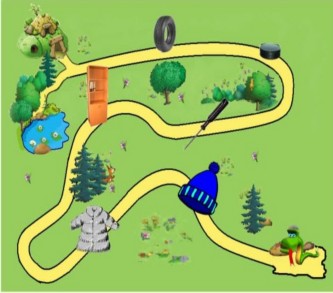      -Посмотри,  на пути нам встречаются разные предметы. Запомни их. Мы расскажем Мише, что видели(шапка, шуба, шило, шкаф, шайба, шина.8. Вот мы  и пришли. Нас встречает Миша. Поздороваемся с Мишей и расскажем, какие предметы нам встретились на пути.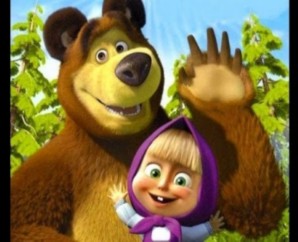 9. Обрадовался Миша и пригласил нас в дом.  А дом у него большой, три комнаты. Назови, какие предметы находятся в первой комнате, какие предметы во второй, а какие в третьей.10. У Миши в гостях ребята Наташа и Паша. Долго играли, игрушки разбросали. Поможем Наташе и Паше собрать игрушки. Посчитаем игрушки ребят. (Одно лукошко, два лукошка… Каких игрушек больше? Каких –меньше?).Молодцы. Помогли Наташе и Паше собрать игрушки.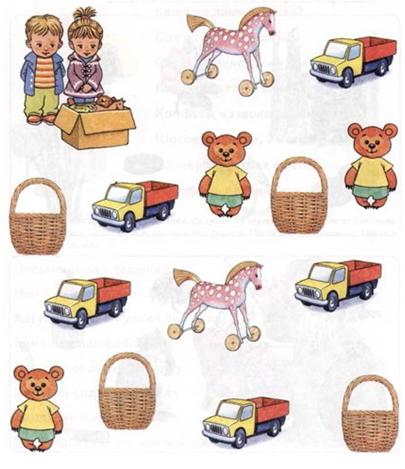 11. Маша подвижная, на месте сидеть не может. Вот и мы немного подвигаемся.Мишка косолапый по лесу идет,  Шишки собирает, песенку  поет.Вдруг упала  шишка, прямо Мишке  в  лоб.Мишка рассердился и ногою  топ.12. Поможем Мише собрать картинку.  (разрезанная картинка).13. Миша хочет с нами поиграть. Он начинает предложение, а мы заканчиваем… (Игра«Закончи предложение  по картинке»).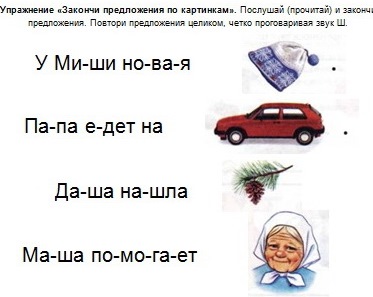 14. Автоматизация звука (Ш) в чистоговорках, с использованием мнемотаблиц.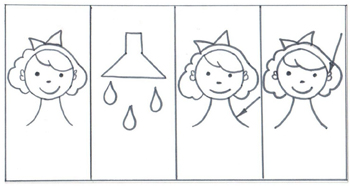 Наша Маша под душем моет шею и уши.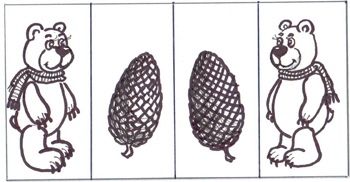 У Мишки шишки, шишки у Мишки15.  Молодец, сегодня ты очень хорошо работал, красиво и правильно произносил звук [ш]. Маше и Мише очень понравилось на нашем занятии. Они тебя благодарят и говорят: «До свидания, до навых встреч».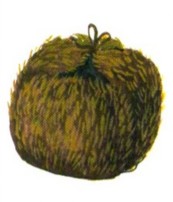 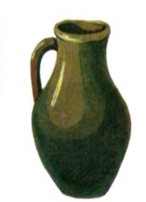 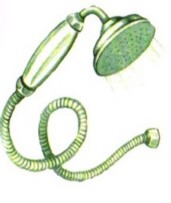 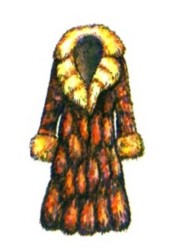 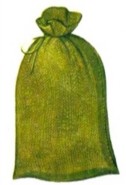 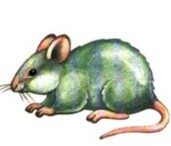 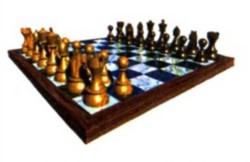 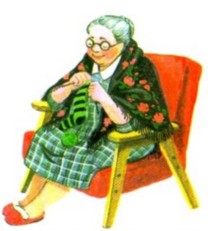 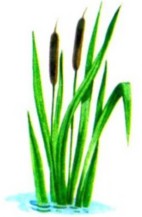 